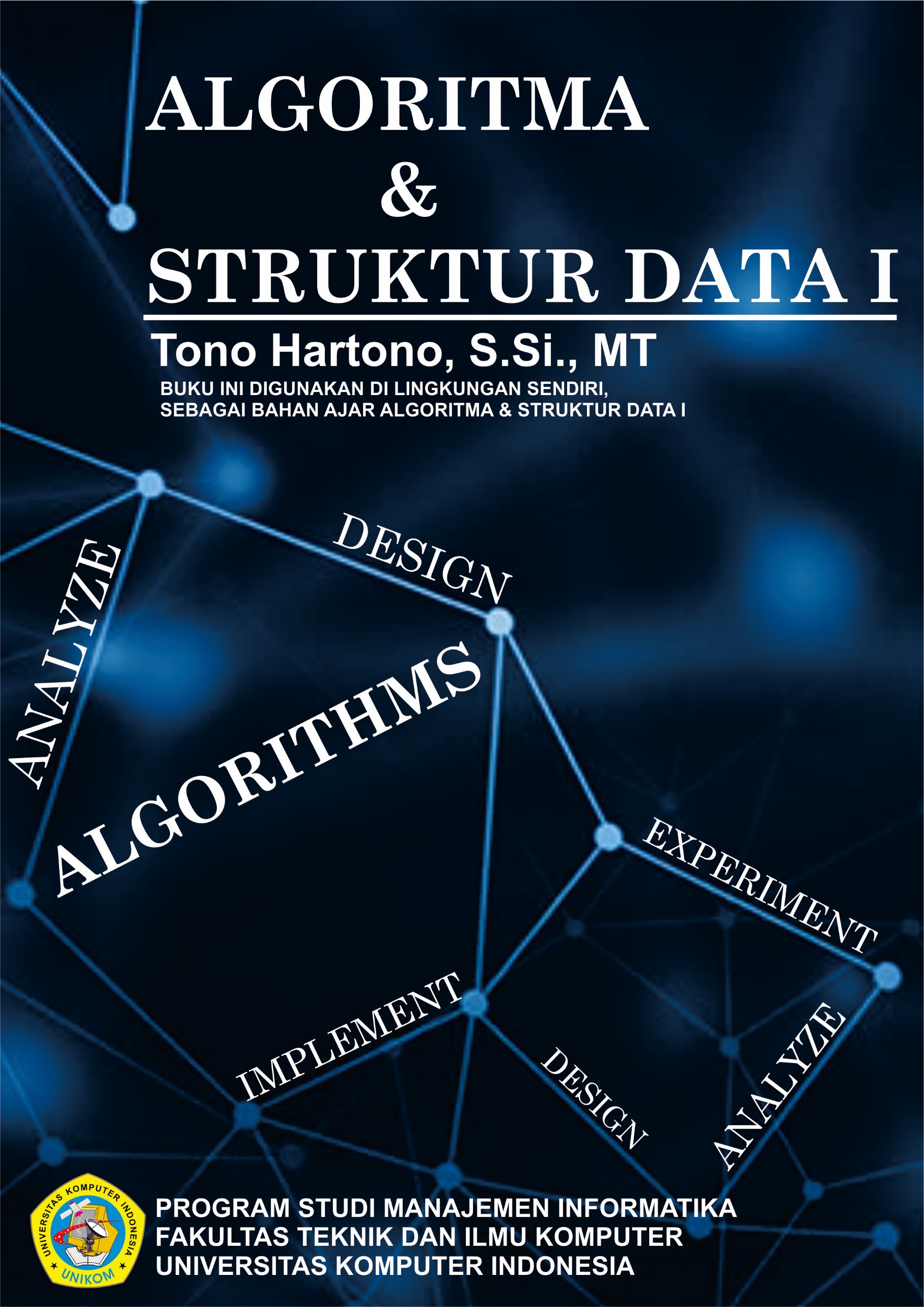 STRUKTUR DASAR ALGORITMASTRUKTUR DASAR ALGORITMAPernyataan Sebuah algoritma merupakan deskripsi langkah-langkah pelaksanaan suatu proses. Setiap langkah di dalam algoritma dinyatakan dalam sebuah pernyataan atau istilah lainnya instruksi. Sebuah pernyataan berisi aksi (action)          yang dilakukan.Kontruksi DasarAlgoritma berisi langkah-langkah penyelesaian suatu masalah. Langkah-langkah tersebut dapat berupa runtunan aksi, pemilihan aksi, dan pengulangan aksi. Ketiga langkah tersebut membentuk konstruksi suatu algoritma, jadi sebuah algoritma dapat dibangun dari ketiga buah konstruksi dasar yaitu:Runtunan (sequence),Pemilihan (selection), danPengulangan (repetition).Runtutan Runtunan terdiri dari satu atau lebih pernyataan dengan setiap pernyataan dikerjakan secara berurutan sesuai urutannya. Urutan instruksi menentukan keadaan akhir algoritma, bilamana urutannya diubah maka hasil akhirnya juga berubah.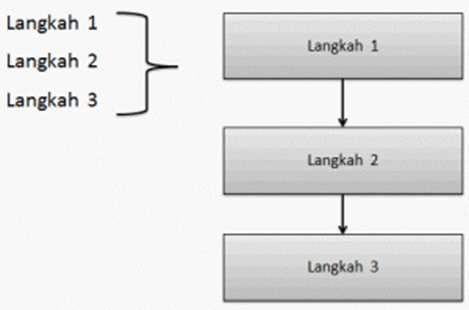 Pemilihan Instruksi dikerjakan jika memenuhi kondisi tertentu seperti kasus traffic light, jika lampu berwarna merah maka kendaraan harus berhenti Pernyataan: Jika lampu traffic light berwarna merah, maka berhentiPernyataan pemilihan:  if kondisi then aksiif kondisi then    	aksi 1  else   aksi 2  *else artinya kalau tidak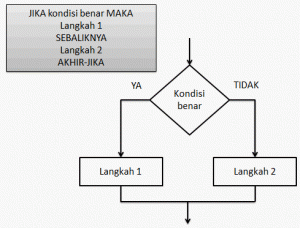 PengulanganSalah satu kelebihan komputer adalah kemampuannya untuk mengerjakan pekerjaan yang sama berulang kali tanpa lelah. Ada 3 notasi pengulangan di algoritma : forrepeat while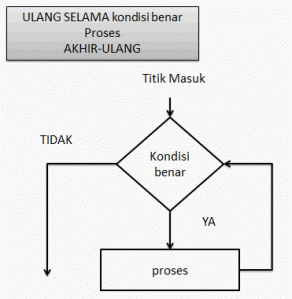 Implementasi RuntunanHitunglah jumlah dari 3 buah bilangan bulat !Buatlah algoritma dengan flowchart & bahasa naturalnya dari masalah di atas.Output : tulis (jumlah)Jawaban :Bahasa NaturalMulaiMasukan A,B dan CJumlahkan nilai A,B dan C. hasilnya simpan di variable jumlahCetak JumlahSelesai FlowchartPemilihanProgram untuk mengecek apakah sebuah bilangan termasuk bilangan genap atau bukan. Jika termasuk bilangan genap tampilkan pesan.PROGRAM Bilangan_genap;uses crt;	var bil:integer;begin	clrscr;	write('Masukan bilangan :');      readln(bil);	if bil mod 2=0 then	begin	     writeln('bilangan genap');      writeln('pengecekan bilangan selesai');	end;  readln;end.PengulanganProgram untuk mengecek apakah sebuah bilangan termasuk bilangan genap atau bilangan ganjil. Jika termasuk bilangan genap, tampilkan pesan ’bilangan genap’. Jika termasuk bilangan ganjil tampilkan pesan’bilangan ganjil’.
PROGRAM genap_ganjil;uses crt;	var bil:integer;begin    clrscr;	write('masukan bilangan :'); readln(bil);	if bil mod 2 = 0 then		writeln('bilangan genap')	else		writeln('bilangan ganjil');	readln;end.	LATIHANRuntunanBuatlah algoritma (flowchart dan Bahasa Natura ) untuk mencari hasil dari dua buah bilangan ! Output : tulis (hasil).PemilihanBuatlah Program untuk mengecek apakah sebuah bilangan termasuk bilangan ganjil atau bukan. Jika termasuk bilangan ganjil tampilkan pesan.PengulanganBuatlah Program untuk mengecek apakah sebuah bilangan habis dibagi 2  atau bilangan tidak habis dibagi 2. Jika termasuk bilangan habis dibagi 2, tampilkan pesan Bilangan  Habis. Jika termasuk bilangan tidak habis dibagi 2 tampilkan pesan Bilangan Masih Tersisa.